                      ORA JAHISELTS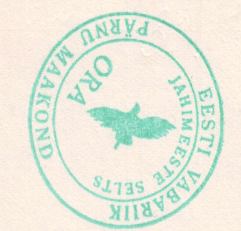 Pindalalt väikseim ( 5530 ha ) , Kihnut arvesse võtmata , jahiselts maakonnas.Alguse saanud sõjajärgsest Pärnu Jahindusklubi Kilingi-Nõmme sektsioonist.          Ajalooliselt on peetud seda seltskonda metsamajandi jahimeeste ühenduseks.Seltsi kujunemises on suurt rolli mänginud legendaarne metsa- ja jahimees Vello Saar.Töötades alates 1955 Kariste metsaülemana ja alates 1962 kuni 1984 Kilingi-Nõmme Metsamajandi peametsaülemana oli ta samas ka jahisektsiooni esimees .                                              16.august 1967 moodustati 17 metsamajandi baasil riiklikud jahimajandid , nende hulgas ka Kilingi-Nõmme jahimajand oma palgaliste jäägritega. Esialgu toimus jahipidamine ühiselt,   nn. „riiginormi“ aitasid täita ka jahisektsiooni liikmed.1970 telliti jahimajandi hoolduspiirkondadele  majanduskava , mis viis maade korraldamiseni ja tingimuste muutumiseni. Edasiste jahimaade korralduste (1980) käigus kaotas  sektsioon jahimajandile mitmeid jahialasid ( Kivioja , Sigaste jm.) ja võttis uueks nimeks Rae.Vello Saar tegutses sektsiooni esimehena kuni tervise halvenemiseni 1984.Tema järglasena  jätkas Peep Saar kuni 1986 , sealt edasi Andrus Teemant. 1989 valiti uueks esimeheks metsapunkti juhataja Jaan Vares.Riigi taasiseseisvumise „uutes tuultes“ otsustati lahkuda Pärnu Jahindusklubist ja luua iseseisev  jahiselts. 17.juunil 1994a. toimunud üldkoosolekul toimus hääletamine, osales 31 liiget 46 –st, positiivne tulemus e. lahkumine kinnitati ja uueks nimeks valiti „Ora jahiselts“.1997a. aprillis toimunud üldkoosolekul esitas Jaan Vares tagasiastumispalve ja uueks esimeheks valiti kaua-aegne Marana taimla juhataja Jaan Lehismets. Viimased paarkümmend aastat seltsi tegevust hästi ja tasakaalukalt korraldanud esimees andis 01.07.2019  juhtimise üle  vastvalitud Ivar Meinson’ile.Täna on jahiseltsi liikmete arv 20 , tegutsetakse jätkuvalt iseseisvana st. kuulumata EJS ja Pärnumaa Jahimeeste Liidu liikmete hulka. 